Chapter Guide #11: Early Medieval EuropeCONTEXT: Early medieval civilization in western Europe represents a fusion of Christianity, the Greco-Roman heritage, and the cultures of the non-Roman peoples north of the Alps. Although the Romans called everyone who lived beyond the classical world’s frontiers “barbarians,” many northerners had risen to prominent positions with the Roman army and gov’t during the later Roman Empire.Migratory period of the Early Middle Ages are mostly portable art works  Sutton Hoo purse cover Major influences of Charlemagne (King of the Franks 768-800 CE, Emperor of Rome 800-814 CE) The “Dark Ages” reflects what we know of this time not the time itself. Monasteries were the principal centers of learning  creation of more manuscripts  copied books but artwork  (illuminated pages allows for more freedom) Hiberno-Saxons (old name for the Irish)- 6th-11th c.  British Isles Vikings- 8th-11th c.  Scandinavia Carolingians- 8th-9th c.  France, Germany Ottonians- 10th-11th c.  Germany VOCABULARY: cloisonnépsalmcodexgospelscarpet pagepsalterreliquaryscriptoriumARCHITECTURE	opus reticulatumcastelumstringcourseturrismodelingcloisteralternate support systemwestworkTIMELINE: 768-814	Charlemagne rules 793		Viking raids Britain800		Charlemagne is crowned Emperor in Rome840-875	Charles the Bald rules983-1002 	Otto III rules1002-1024	Last Ottonian EmperorORNAMENTAL & ICONIC COMPARISON: 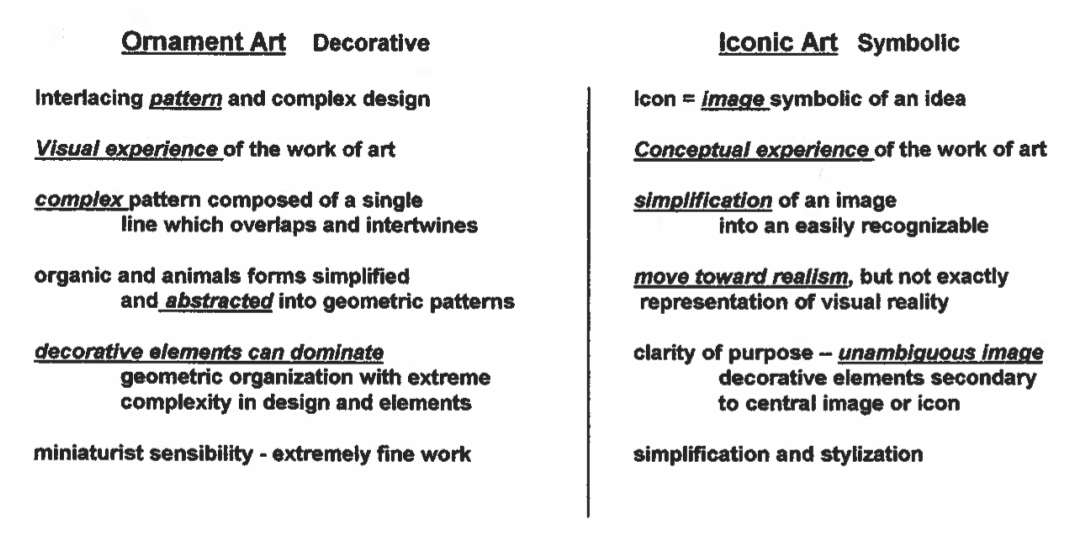 